How to Change Your Profile Picture in Schoology: Hover over the profile picture and click Edit Picture.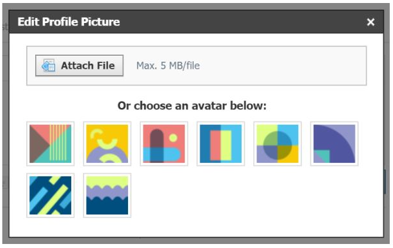 If you already have a photo in place, click Remove Picture to remove your current picture from view.Click Attach File.Choose a JPEG, PNG, or GIF file from your device.  There is a 5MB limit per photo file.Please chose a picture that has good lighting, and is framed so I can easily see your face.These are all great examples: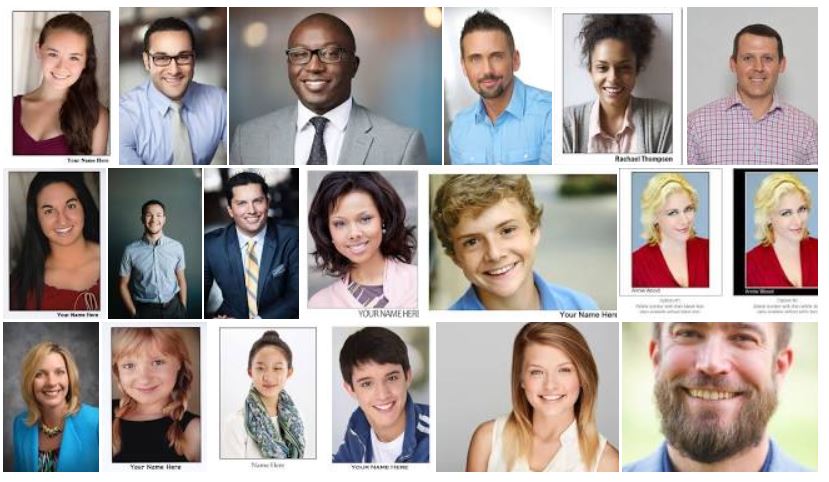 